Уважаемые коллеги!В соответствии с решением, принятым на совместном совещании Судейского и Спортивного комитетов танцевального спорта (протокол №5 от 27 мая 2020 г., пункт 10 повестки дня) и предложением Судейского комитета об организации мониторинга о профессиональном образовании тренерского состава региональных федераций и их членов, прошу Вас предоставить информацию в соответствии с таблицей 1.Информацию с сопроводительным письмом прошу направлять представителям Регионального комитета танцевального спорта в Федеральном округе с официальной почты региональной федерации или отделения ФТСАРР в срок до 20 июля 2020 года: ЦФО - Викулова Ирина Васильевна rzn-dancesport@mail.ru Москва - Гулай Валерий Михайлович valery@gulay.name С-ЗФО - Мартыненко Сергей Викторович oniona-kld@yandex.ru Санкт-Петербург - Григорьев Игорь Валерьевич office@ftsspb.ru ЮФО, С-КФО - Будкарь Наталия Наумовна budkar@bk.ru ПФО - Золотарёв Владимир Андреевич vovazoloto53@yandex.ru УФО - Перлова Наталья Сергеевна perlova.natalia@mail.ru СФО - Котов Игорь Владимирович k.iv78@mail.ru ДФО - Снигур Татьяна Николаевна t.snigur2804@gmail.com Таблица 1Мониторинг профессионального образования тренерского состава_________________________________________________________(название федерации)* - по желанию и в случае наличия можно указать ученую степень (указать серию и номер диплома, дату выдачи, ученую степень и наименование отрасли науки)Примечание: в случае наличия среднего профессионального и высшего образования необходимо заполнить обе графыРуководителям региональных федераций и отделений по танцевальному спортуПредседатель Регионального комитета танцевального спорта ФТСАРР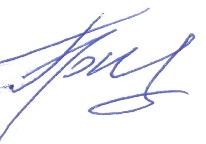 И.В.Григорьев№ п/пФИО тренераОбразованиеОбразованиеОбразованиеОбразование№ п/пФИО тренераосновное общее образование/среднее общее образование (указать уровень образования, номер диплома)среднее профессиональное образование (указать название учебного заведения, номер диплома об образовании, специальность и квалификацию по диплому)высшее образование – бакалавриат/высшее образование - специалитет, магистратура(указать название учебного заведения, номер диплома об образовании, специальность и квалификацию по диплому)Дополнительное профессиональное образование(указать программу: повышение квалификации/ профессиональная переподготовка. Указать направление программы, количества часов программы, номер диплома, сертификата, удостоверения)